Договор о предоставлении услуг по организации Детского отдыха № ___с ИП Мухортов В.Ю. 143080, Московская область, Одинцовский район, пос. ВНИИССОК, ул. Рябиновая д.5, офис 30ИНН 503212864026, ОГРН 308503232400015Телефон 8-915-252-01-12, e-mail: englisheasy3@gmail.comг. Одинцово Московской области						«___» _________ 20__ г.I. ОБЩИЕ ПОЛОЖЕНИЯ.Курсы иностранных и русского языков Englisheasy, в лице Индивидуального предпринимателя Мухортова Виталия Юрьевича, действующего на основании ОГРНИП № 308503232400015 от 20 августа 2010 г. (далее по тексту – «Исполнитель»), с одной стороны и _________________________________________________________________________________________(если физическое лицо, укажите ФИО, паспортные данные, когда и кем выдан), паспорт № ___________________, выданный ________________________________________________________________________________________________________________________________________г., (далее по тексту - «Родитель»), действующий в интересах _________________________________________________________________________________________ ФИО_______________________________________________________________________________, даты рождения ______   _______   _______, место рождения ______________________, вместе именуемые «Стороны», заключили настоящий договор о нижеследующем:	II. ПРЕДМЕТ ДОГОВОРАПредметом Договора является организация отдыха и обучения в лагере с дневным пребыванием на базе пансионата МЧС России «Солнечный», по адресу Московская обл., Одинцовский р-он, д. Верхний Посад, ребенка ___________________________ ________________________________________________________ (Ф.И.О ребенка) Период оздоровительной смены с «_6__» _июня_ по «_20_» _июня_ 2015_ года.III. Термины и определения: Организация отдыхаПод «организацией отдыха» следует понимать выполнение Исполнителем  следующих обязательств:предоставление помещения для проживания ребенка;предоставление __4__- х  разового  питания ребенку;доставку ребенка к месту проведения лагеря и обратно,проведение комплекса оздоровительных и развлекательных  мероприятий, предусмотренных программой.ПрограммаПод «программой» следует понимать детскую летнюю лингвистическую программу, разработанную Исполнителем на срок, указанный в п. 7 на базе пансионата МЧС России «Солнечный».Родитель Под «родителем» следует понимать родителя (мать, отец), опекуна, законного представителя, действующего в интересах ребенка и наделенного соответствующими полномочиями государственными органами.IV. ОПЛАТА ПО ДОГОВОРУПолная стоимость услуг по Договору,  устанавливается в размере 41000 рублей, (сорок одна тысяча рублей). В стоимость программы включены организация 4 экскурсий, транспортные услуги при проведении экскурсий, а также трансфер от г. Одинцова до места проведения и обратно при окончании программы. В стоимость также входит обучение английскому языку объемом 40 академических часов.Предоплата составляет 50 % от стоимости и вносится заранее не меньше, чем за 3 месяца до момента начала детской летней лингвистической программы.Исполнитель осуществляет частичный возврат средств, уплаченных Родителем по настоящему Договору в случае его заблаговременного отказа от исполнения договорных обязательств по любым причинам кроме изложенного в п. 9.3, в следующем размере: при отказе в период не менее 60 календарных дней до начала летней лингвистической программы – возврат  50 % предоплаты;при отказе в период не менее 45 календарных дней до начала летней лингвистической программы – возврат  30 % предоплаты;при отказе в период не менее 30 календарных дней до начала летней лингвистической программы предоплата не возвращается.Полная 100% оплата за пребывание в пансионате вносится Родителем путем предоплаты, не позднее, чем за 30 дней до начала занятий путем безналичных или наличных расчетов. При наличном расчете предоставляется приходно-кассовый ордер. При безналичном расчете клиент обязан предоставить копию банковского платежного поручения. Родитель обязуется заблаговременно (за 10 дней) до отъезда в пансионат предъявить Исполнителю документ (или его копию), подтверждающий оплату. Все оригинальные документы, подтверждающие оплату, родитель обязан сохранять у себя в течение всего периода пребывания ребенка и предъявлять их по первому требованию. Датой осуществления платежа является дата поступления денежных средств на расчетный счет Исполнителя.При не укомплектованности групп Исполнитель обязуется вернуть все денежные средства Родителю.В случае отказа Родителя от исполнения договорных обязательств по любым причинам, кроме изложенного в п. 4.8, в период менее 5 календарных дней до начала сессии, оплаченная Родителем  сумма, не возвращается.В случае заболевания ребенка на дату начала программы Исполнитель обязуется вернуть сумму за вычетом расходов на проживание при условии, что Клиент предоставил медицинскую справку стандартного образца, заверенную печатью районной поликлиники, подтверждающую данный факт и, следовательно, невозможность Родителя воспользоваться услугами по настоящему Договору. Отказ от Договора должен быть выполнен в письменной форме не позднее, чем за 1 (один) день до начала заезда.В случае убытия ребенка из лагеря по болезни более, чем за 2(Два) полных дня до окончания заезда, Исполнитель обязуется осуществить возврат Родителю сумму неиспользованных услуг. Сумма возврата в данном случае определяется по след. расчету: полная сумма по Договору / на (полное кол-во дней сессии + 2) * полное количество неиспользованных дней за вычетом фактических расходов по организации поездки. Для возврата суммы Родитель обязан представить Исполнителю справку стандартного образца, заверенную печатью районной поликлиники. Данный пункт не распространяется на случаи обострения хронических заболеваний ребенка.В случае убытия ребенка из лагеря  по любым причинам, кроме изложенных в п. 4.9, в том числе временного убытия, стоимость услуг по договору Родителю не возвращается. При наличии у Родителя претензий к качеству обслуживания, выплаты сумм возмещения производятся на основании Рекламаций Родителя по дополнительной договоренности сторон.Плата за пропущенные ребенком (детьми) дни пребывания в пансионате возврату и переносу не подлежит. В случае убытия ребенка младше 9 лет из лагеря по причине не адаптации, что напрямую зависит от его самостоятельности, общительности и готовности к коллективному организованному отдыху, и наличия Рекламаций от Родителя, сумма возмещения не может составлять более 10% от полной суммы по настоящему Договору.Все требования о возврате средств вместе с прилагаемыми к ним документами принимаются при условии письменного заявления, переданного любым средством связи в адрес Исполнителя.V. РЕКЛАМАЦИИ И ПОРЯДОК РАЗРЕШЕНИЯ СПОРОВВ случае возникновения каких-либо спорных вопросов относительно выполнения Исполнителем своих обязанностей, Родитель должен стремиться к тому, чтобы решить их совместно с представителями Исполнителя и свести к минимуму возможный для Исполнителя ущерб. Невыполнение этого условия может служить основанием для полного или частичного отказа от удовлетворения рекламаций Родителя. Все рекламации от Родителя Исполнитель принимает к рассмотрению не позднее  14 -го календарного дня после окончания заезда. Все действия сторон по данному Договору, включая отказ от его исполнения, должны быть выполнены в письменной форме и переданы другой стороне либо лично, либо путем отправления по почте Заказным письмом.В случае невозможности урегулирования разногласий путем переговоров, разрешение споров будет решаться в соответствии с порядком, предусмотренным действующим законодательством.Если в течение 14 дней после окончания заезда от Родителя не поступило в адрес Исполнителя любых рекламаций, в том числе заявлений о возврате денежных средств, в соответствии с настоящим Договором, это означает, что услуги по договору выполнены в полном объеме и надлежащего качества,  претензий по исполнению настоящего Договора стороны друг к другу не имеют.VI. Реквизиты для оплаты программыпо безналичному расчету.Наименование получателя платежа – ИП Мухортов В.Ю.Назначение платежа – детская летняя лингвистическая программаИНН 503212864026  Р/с 40802810722000031299К/с 30101810500000000976Банк АКБ “АБСОЛЮТ БАНК” (ОАО)БИК 044525976VII. Сроки действия договора.Договор  действует с ______________________ по  20 июня 2015г.VIII. Права сторон.Исполнитель имеет право:Отправить ребёнка (детей) из пансионата по состоянию здоровья, препятствующего его дальнейшему пребыванию в пансионате, в медицинское учреждение или домой с обязательным извещением об этом Родителя;самостоятельно выбирать способ реализации оздоровительной и развлекательной программ, не противоречащий договору и действующему законодательству;по своему усмотрению частично возлагать исполнение настоящего Договора на третьих лиц; самостоятельно комплектовать персонал в соответствии с утвержденной программой и взятыми на себя обязательствами;изменять место предоставления услуг по заявленной программе на равнозначное или категорией выше, согласно ст. 10 ФЗ «Об основах туристской деятельности»;Исполнитель не несет ответственности за неисполнение условий настоящего договора и (или) за изменение программы отдыха по причинам, не зависящим от Исполнителя, в том числе: за опоздание клиента (Родителя) к отправке; не соответствие требованиям документов ребенка; отмену транспортного сообщения; трафики на дорогах; действия третьих сторон, имеющие для Исполнителя непреодолимую силу;Родитель уведомлен, что в случае, грубого нарушения ребенком правил поведения в лагере, таких как употребление спиртных напитков, хулиганские действия в отношении других отдыхающих или нанесение ущерба оборудованию и территории пансионата, сотрудники Исполнителя имеют право на время отстранить ребенка от «активной жизни» пансионата, а при повторном нарушении правил поведения, Исполнитель оставляет за собой право на возвращение ребенка домой, без возмещения стоимости оплаченных услуг по настоящему Договору. Транспортные расходы при этом Родитель принимает на себя;Исполнитель не несет ответственности за утерю и/или порчу ребенком своих личных вещей, багажа и других ценностей.Родитель имеет право:осуществлять контроль условий отдыха, включая условия проживания, питания и выполнения заявленной программы мероприятий в согласованное с администрацией пансионата время;посещать ребенка в пансионате, выполняя требования сотрудников Исполнителя по обеспечению безопасности ребенка;получать необходимые консультации по вопросам, касающимся особенностей коллективного детского отдыха;высказать свои пожелания вожатому по поводу организации отдыха ребенка (детей);получить информацию об особенностях поведения ребенка в детском  коллективе после окончания программы;в период проведения программы с 11.00 до 19.00, по тел. 8-915-252-01-12 получать от Исполнителя информацию о состоянии здоровья и настроении ребенка;забрать ребёнка (детей) ранее срока, установленного настоящим Договором по письменному заявлению.IX. ОБЯЗАННОСТИ СТОРОНИсполнитель обязуется:организовать и обеспечить эффективную реализацию направлений обучения английскому языку, социально-значимой деятельности, культурно-массовых и спортивно-оздоровительных мероприятий;ознакомить Родителя с направлениями деятельности и планом проводимых мероприятий;ознакомить ребенка (детей) и его родителей (законных представителей) с условиями настоящего Договора, его приложениями и правилами пребывания в пансионате;обеспечить доставку ребенка до места проведения программы и обратно;при проведении отдыха обеспечить охрану здоровья и безопасность пребывания ребёнка (детей) в пансионате;нести  ответственность за жизнь и здоровье ребенка в период всего периода;в случае необходимости оказать первую медицинскую помощь;иметь в наличии необходимые медицинские средства и лекарственные препараты для оказания первой помощи или профилактики заболеваний;уведомить Родителя в случае заболевания ребёнка (детей);организовать 4-х разовое питание (завтрак, обед, полдник, ужин);предоставить возможность заниматься английским языком в игровой форме  не менее 4 –х академических часов ежедневно в период проведения программы за исключением дней проведения эскурсий;проводить обучение ребенка (детей) силами квалифицированных преподавателей в соответствии с графиком проведения пансионата; уведомить Родителя о случаях неадекватного поведения ребёнка (детей);ознакомить ребенка с правилами поведения в пансионате, внутренним распорядком и требовать от ребенка их соблюдения;обеспечить соблюдение санитарно-гигиенических норм и правил пребывания ребенка в пансионате. Родитель обязан:своевременно внести сумму, определенную данным договором;обеспечить отправку (детей) в пансионат в опрятном виде и чистой одежде и вещами, заявленными в приложении № 1;научить ребенка навыкам самообслуживания, связанным с личной гигиеной и приемом пищи,  до момента его отъезда в  пансионат;доставить ребенка к месту отъезда и передать его представителям Исполнителя, либо собственными силами доставить ребенка напрямую к месту предоставления услуг, без возмещения  Исполнителем Родителю стоимости доставки, с обязательным указанием в анкете такого желания;не позднее момента отъезда ребенка в пансионат передать уполномоченному представителю Исполнителя:копию заключенного договора с Исполнителем;медицинскую справку формы № 079/у, со строкой о неконтакте с инфекциями;справку из поликлиники от дерматолога;сведения о прививке от клещевого энцефалита или письменный отказ Родителя о нежелании проводить данную прививку;копию свидетельства о рождении или паспорта;копию медицинского страхового полиса на Ребенка;контактные телефоны Родителей, обеспечивающие возможность связи в любое  время суток;достоверные и полные сведения в письменном виде, подписанные Родителем, касающиеся состояния здоровья ребенка, а также иных сведений, необходимых для проведения нормального отдыха, спортивно - оздоровительных и обучающих мероприятий (Приложение 2. Анкета ребенка);нести ответственность за неточную или неуказанную информацию, известную Родителям, но неуказанных в приложении 2 к данному Договору, повлекшую обострения у ребенка хронических заболеваний в период программы;организовать встречу ребенка Родителями вовремя и в назначенном месте и известить сотрудника Исполнителя о прекращении его ответственности за ребенка;в случае опоздания Родителя к месту встречи ребенка, оплатить дополнительное время работы сотрудника Исполнителя по ставке 1 час – 350 (триста пятьдесят) рублей;забрать ребёнка (детей) из пансионата в случаях выявления у ребёнка хронических заболеваний, скрытых «Родителем» на основании письменного уведомления администрации пансионата и Исполнителя;в случае заболевания ребенка в период программы, не позднее одного дня по получении информации от сотрудника Исполнителя, организовать своими силами отъезд ребенка из пансионата или воспользоваться вариантами доставки ребенка, предложенными Исполнителем. В случае транспортировки ребенка силами Исполнителя, Родитель обязуется полностью возместить все расходы, связанные с перевозкой ребенка;возместить Исполнителю материальный ущерб, причиненный ребенком по неосторожности или умыслу;в случае, если по вине ребенка, будет нанесен ущерб оборудованию пансионата или территории, то Родитель, заключивший настоящий Договор, обязуются по требованию Исполнителя  оплатить расходы, связанные с восстановлением оборудования или территории пансионата;Ребенок (дети) обязаны посещать занятия и мероприятия, проводимые Исполнителем в соответствии с установленным графиком программы, выполнять задания, приходить на занятия вовремя, говорить на занятиях только на изучаемом языке.Ребенку (детям) категорически запрещено:приносить и употреблять любые спиртные напитки, включая пиво;приносить и употреблять сигареты;использовать токсические и наркотические средства;игнорировать замечания, требования инструкторов и руководства пансионата;покидать территорию пансионата без специального разрешения руководства Исполнителя;купаться или находиться в воде без сопровождения взрослых руководителей или инструктора;приглашать посторонних лиц на территорию пансионата без согласования с руководством пансионата;пропускать программные мероприятия без уважительной причины;унижать честь и достоинство других участников программы (в том числе физическое и/или моральное оскорбление человека).брать чужие вещи без разрешения их владельца.нарушать правила поведения в пансионате.При нарушении любого из этих пунктов Исполнитель имеет право сообщить Родителю о недостойном поведении ребенка и потребовать приехать за ребенком и забрать его без возврата стоимости путевки с информированием направляющей стороны о недостойном поведении.X. Форс- мажор.В случае возникновения чрезвычайных ситуаций (стихийные бедствия, военные действия, эпидемиологические заболевания в районе места отдыха и т.д.) Исполнитель немедленно сообщает об этом «Родителю» и совместно с ним принимают меры к эвакуации детей.XI. Разрешение споров.Споры, возникающие в ходе исполнения договора, решаются путём переговоров. В случае не достижения соглашения, спор подлежит рассмотрению в судебном порядке.XII. Заключительные положения.Настоящий Договор вступает в силу с момента подписания и действует до окончания срока, указанного в п. 7Настоящий Договор составлен на 5 страницах, заключается в 2-х экземплярах, имеющих одинаковую силу, по одному для каждой стороны.Неотъемлемой частью настоящего Договора являются:Приложение 1.Приложение 2. Заявление Родителя.Приложение 3. Анкета ребенка.Квитанция к приходному кассовому ордеру.Я, ____________________________________________________________________________________Паспорт серии _______ № _________, выдан ______________________________________________________,мобильный телефон _________________________, e-mail: ___________________________________________ознакомлен (-а) и принимаю настоящие условия Подпись Родителя / опекуна / законного представителя_________________Исполнитель                                                                                                        _________________Число                                                                                                   «___»________________2015г.Приложение 1. Для заезда в лагерь каждый ребенок должен иметь при себе копию заключенного договора с Исполнителем и справку из поликлиники от дерматолога, позволяющую ему находиться в лагере.Обязательные документы:копию заключенного договора с Исполнителем; справку из поликлиники от дерматолога;медицинскую справку формы  № 079/у, со строкой о неконтакте с инфекциями;сведения о прививке от клещевого энцефалита или письменный отказ Родителя о нежелании проводить данную прививку;копия свидетельства о рождении или паспорта;копия медицинского полиса.Дети должны иметь при себе:Средства гигиены: зубную щётку, пасту, шампунь, мыло в мыльнице, туалетную бумагу, стиральный порошок, расчёску, мочалку, маникюрные ножницы, можно 4 прищепки.несколько смен нательного белья (носки, колготки, майки, рубашки, трусы, платья и т.п.);удобную обувь для жары и прохладной погоды (туфли, ботинки),тапочки для душа и пляжа (сланцы, вьетнамки),спортивную обувь (кроссовки, бутсы, кеды);свитер, куртку (на случай холодной, дождливой погоды, выхода в лес),спортивные костюмы (короткий и длинный),купальный костюм  2 шт. (одни сохнут, другие одел)) (купальник или плавки, а также можно - шапочка для купания, очки для плавания, шлепанцы (вьетнамки));брюки (брюки, джинсы);шорты, юбки, платья, футболки;нарядную одежду для праздников и дискотек;непромокаемый плащ;головной убор (шапочку, бейсболку, платочек, кепку, панама, бейсболка, бандана) от солнца. обязательно чтобы нравился, иначе ребенок сделает всё, чтобы он случайно потерялся. А лучше 2;мазь от летающих и кровососущих насекомых (мошек, комаров). Рекомендуем с запахом цитрусовых, т.к. насекомые их не переносят;солнцезащитный крем, солнечные очки;комплект для сна (только если ребенок дома использует пижаму);лекарства те, которые ребенок регулярно принимает и СПИСОК проблем со здоровьем и способов их устранения. Если необходимо принятие лекарства, то поставить в известность вожатого при приеме пансионата ребенка. Без разрешения врача пансионата вожатый не может допустить прием лекарств ребенком.Не рекомендуется брать с собой:дорогие украшения (золотые серьги, цепочки, кольца);дорогие магнитофоны, плейеры, электронные игры;дорогой мобильный телефон.Помните, что за пропажу ценных вещей ни администрация лагеря, ни вожатые, ни педагогический коллектив ответственности не несут!Запрещено брать с собой:ножи, ножницы и другие колюще-режущие предметы с любой длиной лезвия;спреи от комаров и любые другие токсичные вещества;питарды и любые другие взрывчатые вещества;сигареты, спички, зажигалки и любые другие огнеопасные вещества;любые алкогольные напитки и пиво;любые наркотические вещества.Посещение детей родителямиРодители могут навестить своих детей в любой день в течение смены по согласованию с Исполнителем. Встречи детей с родственниками и друзьями проходят у центрального входа в пансионат.Вход гостей на территорию пансионата без веской причины запрещен. Веской причиной может считаться разговор с воспитателями по проблемным вопросам отдыха ребенка, либо разговор с Исполнителем по вопросу вывоза детей из лагеря на определенный период.Право забирать ребенка из пансионата имеют только его родители или официальные представители, имеющие соответствующие документы. Прочие лица могут посещать или забирать ребенка, но только при наличии у них доверенности от родителей и по предварительному согласованию этого вопроса с администрацией пансионата.Забрать ребенка из лагеря можно только по заявлению на имя директора.Продукты питанияРодителям желательно привозить такое количество продуктов, какое ребенок может съесть за один раз. Имеет значение срок реализации, указанный на продуктах, привезенных родителями.Хранение продуктов в тумбочках детей запрещено!Согласно СанПиН 2.4.4.1204-03 в Детском Оздоровительном Лагере в целях предупреждения возникновения и распространения инфекционных и массовых отравлений среди детей и подростков категорически запрещены для передачи следующие продуктыгазированные напитки, напитки на основе синтетических ароматизаторовчипсы, сухарики, чипсы, семечки и т.д.любые виды мяса и колбас;любые виды рыбы и птицы;консервы;сухофрукты;овощи, фрукты, ягоды, цитрусовые;молочные продукты;грибы;маринованные овощи и фрукты;продукцию домашнего изготовления (консервированные грибы, мясные, молочные, рыбные и другие продукты, готовые к употреблению, выпечка, супы и т.д.);супы, пюре, лапша быстрого приготовления.газированные напитки (кроме минеральной воды);пирожные, торты (любые изделия с кремом или наполнителем);Детям разрешено привозитьминеральную воду;соки в маленькой упаковке (0,33, 0,2 л);сухое печенье, пряники, вафли;конфеты карамельные;Прочие рекомендации:Все вещи нужно подписать и положить в чемодан их полный список.Чемодан подписать так, чтобы бирка не оторвалась, а фамилия читалась хорошо и разборчиво.Головных уборов на лето лучше положить два.Взять с собой несколько пустых пакетов: для грязных вещей, для похода на море, в лес или в бассейн. Можно для этих целей дать с собой что-то вроде небольшого рюкзачка.Не давать ребенку с собой лекарства, если есть необходимость их применения - все только через врачей, предупредите их и вожатых.Настольные игры, альбом, раскраску, карандаши, журналы, книгу, скакалку, лото, детские карты (по желанию) Всё это может потеряться, поэтому сразу объяснить ребенку, что его ругать не будут.Карманные деньги. В пределах примерно 2000 рублей (на шоколадки, сувенирную продукцию во время посещения музеев и экскурсий), больше нет необходимости.В зависимости от обеспеченности лагеря, дети могут брать с собой спортивные игры или мячи, костюмы и книги, CD диски.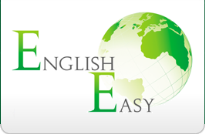 Приложение № 2 к договору № ______________________________!!! Ребенок едет со всеми:   _________да,  нет1. Фамилия, имя ребенка _______________________________________________________________________  2.Дата рождения_______________________________________________________________________________3 Домашний адрес (с индексом) _________________________________________________________________4. Контактные лица:  	    5.Адрес электронной почты:_______________________________________   № Школы       ______________6. Выезжал ли раньше в другие лагеря:  ________________Да/Нет. 	В наш  лагерь: ______	Да/Нет      _____Раз7. Возникали ли раньше проблемы в лагере: ________________Да/Нет.              какого рода? _____________________________________________________________________________________________8. Есть ли  у ребенка проблемы со здоровьем (хронические заболевания, последствия перенесенных заболеваний, операций, травм, особенности сна  и пр.): ___________________Да/Нет		 какого рода ? _____________________________________________________________________________________________8a. Если Вы планируете дать с собой ребенку лекарственные препараты – укажите, пожалуйста, полный перечень._____________________________________________________________________________________________9. Ограничения на занятия спортом? ___________________Да/Нет,	    Какие? _____________________________________________________________________________________________10. Есть ли аллергия на пищу, лекарства, растения, животных: ___________________Да/Нет, Если да, на что:  _____________________________________________________________________________________________11. Развиты ли навыки самообслуживания и личной гигиены: ________Да/Нет,  Какая помощь нужна от взрослых ? _____________________________________________________________________________________________12. Отметьте черты характера присущие Вашему ребенку: (подчеркнуть)  общительный, замкнутый,    самостоятельный,  любознательный, ответственный, обидчивый, ранимый,              другое_______________________________________________________________________________________13. В незнакомой обстановке ребенок чувствует себя:  ____________________ ( уверенно/ плохо привыкает).14. Представляет ли трудности для ребенка общение со сверстниками:  _________________ да/нет/не всегда.15. В коллективе предпочитает быть скорее лидером, чем исполнителем________________ да/нет/не всегда.16. Ребенок предпочитает деятельность скорее: ____________________________________________________      активную/уединенную/спокойную. 17. Со взрослыми всегда доброжелателен: __________________________________Да/Нет/Бывают проблемы: какие ________________________________________________________________________________________18. Имеет склонность к занятиям: танцами____,пением_____,рисунком______,спортом____,           техникой______, другое ________________________________________________________________________19. Умеет ли ребенок плавать:_ ____________ да/нет/неуверенно.20. Что бы Вы хотели добавить о своем ребенке ________________________________________________________________________________________________________________________________________________21. Есть ли у вас пожелания по размещению  ребенка с другими детьми в одной комнате/отряде?   Да/НетС кем ________________________________________________________________________________________22. Как вы узнали об этой программе? ___________________________________________________________Подпись Родителя   _____________________/____________________________________/         Дата_________________________№Родст-венникКонтактное лицоВид тел.ТелефонПримечаниеМесто работы1МамаДом.2МамаМоб.3Папа4